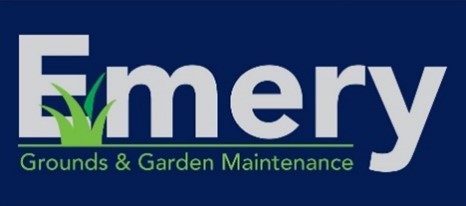 Benjamin Emery Emery Grounds and Garden Maintenance UK LTDUnit 14/15 site b, Hall Farm Sywell Aerodrome NN60BNEmerygroundsandgarden@gmail.com Edith Weston parish cutting Thank you for inviting us to tender. Our price is as follows. £2930 per year plus vat based on 12 visits.Or £2640 per year based on 8 visits.We often inform parish clients it not always best to go with less visits, as it works our kit and men harder, meaning the price per cut goes up. you’ll see relatively speaking that its more financially economical to go with more cuts and will also ensure the village is always looking tip top.This would make a fantastic addition to our portfolio, we have the best of kit, references, 10 million PLI insurance, fantastic rams , safe contractor accredited and all staff have enhanced dbs Look forward to hearing from you.Kind regards Natalie Emery